Publicado en Barcelona el 01/07/2020 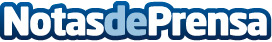 Repara tu deuda cancela 45.536 € incluidos fiadores en Barcelona con la Ley de la segunda oportunidadLa deuda ascendía 45.536 € a organismos privados y 1.542 € al Ayuntamiento de BarcelonaDatos de contacto:Emma Moron900831652Nota de prensa publicada en: https://www.notasdeprensa.es/repara-tu-deuda-cancela-45-536-incluidos Categorias: Nacional Derecho Finanzas Telecomunicaciones Cataluña http://www.notasdeprensa.es